Internal Auditing & Monitoring Work PlanCY 2019TABLE OF CONTENTSSCOPE	3DEFINITIONS	3AUDIT ACTIVITIES	4Internal Controls Over Financial Reporting	4Medicare Compliance	7Commercial / ACA Compliance	11Commercial / URAC Accreditation Compliance	13MONITORING ACTIVITIES	15PROCESS OWNER ATTESTATION	19DOCUMENTATION & REPORTING	20Audit Activities	20Monitoring Activities	20SCOPEThe internal auditing and monitoring work plan includes internal control testing, internal audit activities, and departmental monitoring activities.  Internal auditing and monitoring activities may also include oversight of delegated entities (e.g., Pharmacy Benefit Manager) and activities related to fraud, waste and abuse.  Internal Audit (IA) uses a risk-based approach to develop the annual schedule of internal audit activities which includes processes and procedures related to financial reporting and regulatory compliance for health plans administered by X Organization HMO, Inc.Monitoring activities are scheduled by each responsible department and are specific to compliance with Medicare requirements administered by X Organization HMO, Inc. DEFINITIONSInternal Control Testing – an audit procedure used to confirm whether components of internal control exist and are functioning as intended.  For internal controls over financial reporting, testing is conducted to determine whether controls are likely to prevent or detect a material misstatement in the financial statements.  For internal controls over compliance, testing may be conducted to determine whether controls are likely to prevent or detect an instance of non-compliance with applicable rules and regulations. Internal Auditing – a formal review conducted by the Internal Audit (IA) department to confirm compliance with a particular set of standards (i.e., regulations, policies, procedures, etc.).  Internal Monitoring – activities performed as part of a department’s normal operations to confirm ongoing regulatory compliance and to ensure actions taken to correct and/or prevent issues are effective.First-Tier, Downstream and Related Entity (FDRE) Auditing & Monitoring – activities undertaken by X Organization to confirm that functions delegated to its FDREs are performed in a manner consistent with regulatory requirements, and that corrective actions by the FDRE are sufficient and effective.Fraud Waste & Abuse (FWA) Monitoring – activities performed to identify and remediate potential fraud, waste or abuse, as defined by CMS, that affects health plans administered by X Organization or the health care system as a whole.AUDIT ACTIVITIESScopeInternal audit activities performed by the Internal Audit department include:Internal controls over financial reporting (ICOFR)Internal controls over complianceCompliance with Affordable Care Act rules and regulationsCompliance with Medicare rules and regulationsCompliance with URAC accreditation standardsSampling MethodTo the extent practicable, audit activities will be performed using a random sampling method designed to obtain an unbiased selection. Alternate sampling methods (i.e., targeted, stratified, weighted) may also be used, if necessary, to obtain a more representative sample. The universe of data from which samples are drawn will be related to the period that is the subject of the audit, or be sufficiently close in time to ensure that audit results can be applied rationally to the universe. If the universe related to a particular element or requirement is of insufficient size to permit random sampling, the entire universe will be audited.  Additionally, the sample size may be increased to determine the member and/or financial impact when a potentially systemic issue is identified.Internal Controls Over Financial ReportingThe work plan for testing internal controls over financial reporting covers all applicable insurance companies. However, per Model Audit Rule (MAR) requirements set forth by the National Association of Insurance Commissioners (NAIC), only X Organization HMO is currently required to file management’s report on key internal controls due to its amount of direct written premiums.  The MAR program involves both an evaluation (i.e., attestation) by process owners and an independent validation test by IA.  These two activities are conducted to provide reasonable assurance to senior management and the board of directors that internal controls are operating as intended in order to prevent or detect, in a timely manner, a material misstatement or omission in the financial statements.Risk AssessmentDuring phase II of the 2018 MAR Optimization project, Finance conducted a risk assessment of each financial statement line item (FSLI) from the 2017 calendar year.  The exercise involved an assessment of each item’s quantitative significance along with certain qualitative risk factors to determine the risk of misstatement and related financial statement assertions (e.g., completeness, valuation, etc.).  Based on results of the risk assessment, external consultants with KPMG identified the following optimization opportunities for controls related to seven of the twelve key processes:Reduction Opportunities (i.e., key to non-key) – 13 controls were identified as non-key rather than key based on an indirect financial statement impact or its associated risk covered by another key control. Consolidation Opportunities - 18 instances where multiple controls were addressing the same key risks; therefore, an opportunity to consolidate into one or two key controls (e.g., system access and segregation of duties) was identified.Potential Additions - 2 controls that were previously deemed as non-key were identified as possibly addressing key risks.Management and Internal Audit reviewed KPMG’s observations and recommendations of which several have been addressed as appropriate. IA will continue to work with management to further optimize the MAR program. ScheduleBased on industry best practices, the Internal Audit department will conduct testing in a two-phased approach, an interim phase and a final phase.  Below is an outline of Internal Audit’s testing schedule:The consolidated internal control matrix currently contains 230 internal controls related to MAR of which approximately 140 are identified as “key” controls subject to independent testing by IA.  The table below provides an overview of the processes covered by the key controls over financial reporting:  Sample SelectionTesting of internal controls over financial reporting will be performed using the following sample sizes:  Medicare ComplianceScopeSpecific work plans, including audit and monitoring activities related to Medicare compliance, were developed for each CMS contract ID shown in the table below.  These work plans are based on the results of IA’s annual risk assessment which involves assessing the risk of external audit exposure and/or potential of non-compliance for each measurable requirement.Risk AssessmentIA took an objective approach to assess the risk of external audit exposure and/or potential of non-compliance for each measurable requirement.  The process started with a current list of regulatory requirements as outlined in the various Medicare Advantage (MA) and Medicare Advantage Prescription Drug (MAPD) program manuals.   A pre-defined set of risk factors and their associated weights were then applied to calculate a total risk score for each measurable requirement.  Below is a summary of the overall process and the results: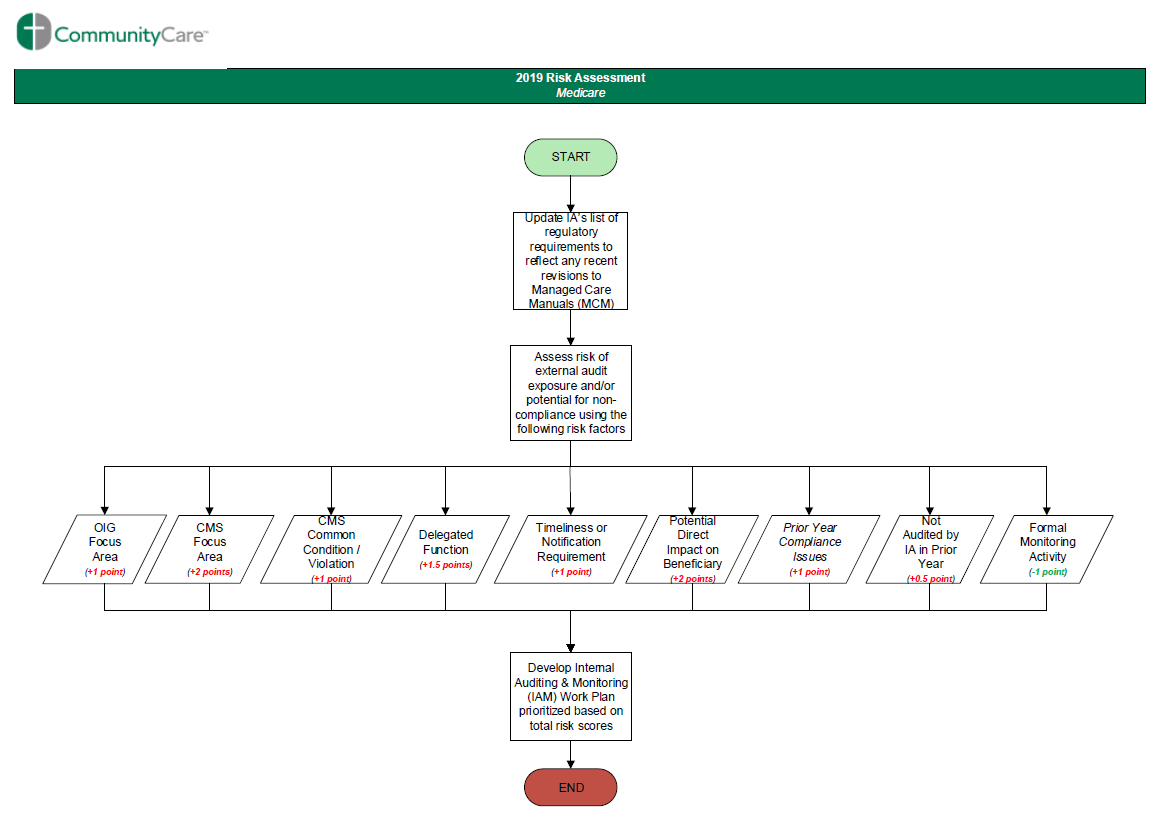 ScheduleIn order to make the most efficient use of its resources, IA will focus primarily on the highest of the high-risk functions (i.e., those with a total risk score of 9 on a 9-point scale).  These functions involve eight (8) measurable requirements, all of which were scored identically on both the AMP and SHP risk assessments.  Consequently, the 2019 audit schedule will comprise a total of 23 audits; 8 for AMP, 8 for SHP, and 7 for PDP.  Additionally, the 2019 mock audit, including the independent CPE audit will be conducted throughout the year by program area.  Please note the first quarter is reserved to complete any outstanding audits from 2018 and coordinate universe submissions for CMS’s annual industry-wide Timeliness Monitoring Project (TMP).The following chart includes a detailed audit schedule of the 8 measurable requirements as well as the annual mock program audit by program area:Sample SelectionRegularly scheduled audits will be conducted using a sample size of 30.  Mock audits will be conducted using sample sizes as outlined in the CMS Program Audit protocols.  As mentioned previously, IA may adjust (i.e., increase or decrease) the sample size as needed.  Commercial / ACA ComplianceThe audit work plan for Commercial/ACA compliance applies to non-grandfathered plans sold in the individual, small-group and large-group markets which covers two of the three applicable companies. IA’s scope for audits of commercial compliance is currently focused on Title 45, Subtitle A, Subchapter B, Parts 146, 147, 153 (subparts E, F, G, and H only), 154, 156, and 158.  Some regulations in Title 45 also reference regulations outlined in other areas such as, Title 29, which would also be in IA’s scope when auditing a particular requirement.  Risk AssessmentSimilar to Medicare compliance, IA took an objective approach to assess the risk of external audit exposure and/or potential of non-compliance for each regulatory requirement.  The process started with a current list of in-scope requirements as outlined in the Code of Federal Regulations (CFR).  A pre-defined set of risk factors and their associated weights were then applied to each measurable requirement.  Below is a summary of the overall process and the results: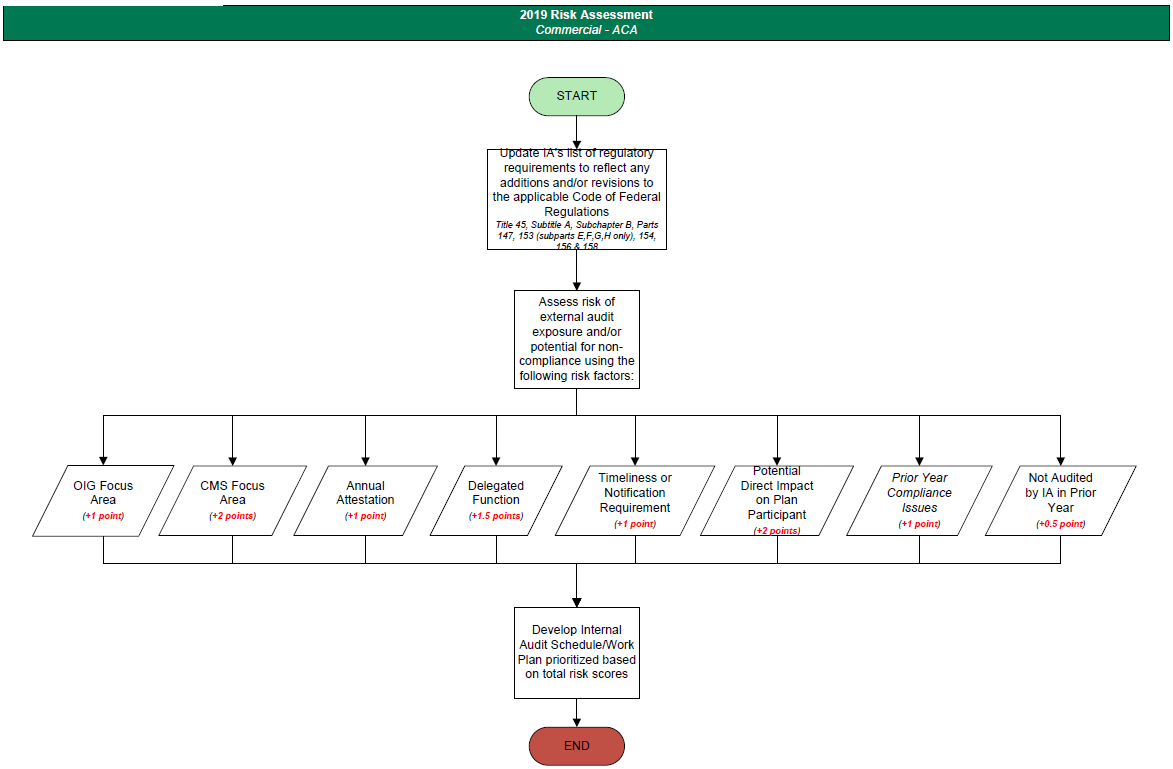 Of the three-hundred twenty-one (321) health insurance issuer standards created, modified, or referenced in the in-scope CFRs, four (4) measurable requirements were assessed as high-risk, one-hundred twenty-six (126) as medium-risk, and one-hundred ninety-one (191) as low-risk. ScheduleIn order to make the most efficient use of its resources, IA will focus primarily on the four (4) high-risk requirements which comprise a total of twelve (12) operational functions.  The 2019 audit schedule will include all 12 operational functions one of which was already scheduled as a re-audit from 2018 to confirm sufficient corrective action was taken in response to audit findings: Sample SelectionAudits of ACA rules and regulations will be conducted using a sample size of 30.  As mentioned previously, IA may adjust (i.e., increase or decrease) the sample size as needed.  Commercial / URAC Accreditation ComplianceThe audit work plan for URAC compliance applies to URAC standards for on-Exchange Qualified Health Plan (QHP) Issuers codified at 45 CFR §156.275.  X Organization’s on-Exchange business consists of small groups enrolled through the Small Business Health Options Program (SHOP) offered by both X Organization HMO, Inc. and X Organization Life and Health Insurance Company.  IA performed a risk assessment of the universe of URAC standards outlined in the Health Plan with Health Insurance Marketplace Accreditation Guide, Version 7.3.  Risk AssessmentSimilar to ACA and Medicare compliance, IA took an objective approach to assess the risk of external audit exposure and/or potential of non-compliance for each requirement.  The process started with a current list of in-scope requirements as outlined in the Code of Federal Regulations (CFR).  A pre-defined set of risk factors and their associated weights were then applied to each measurable requirement.  Below is a summary of the overall process and the results: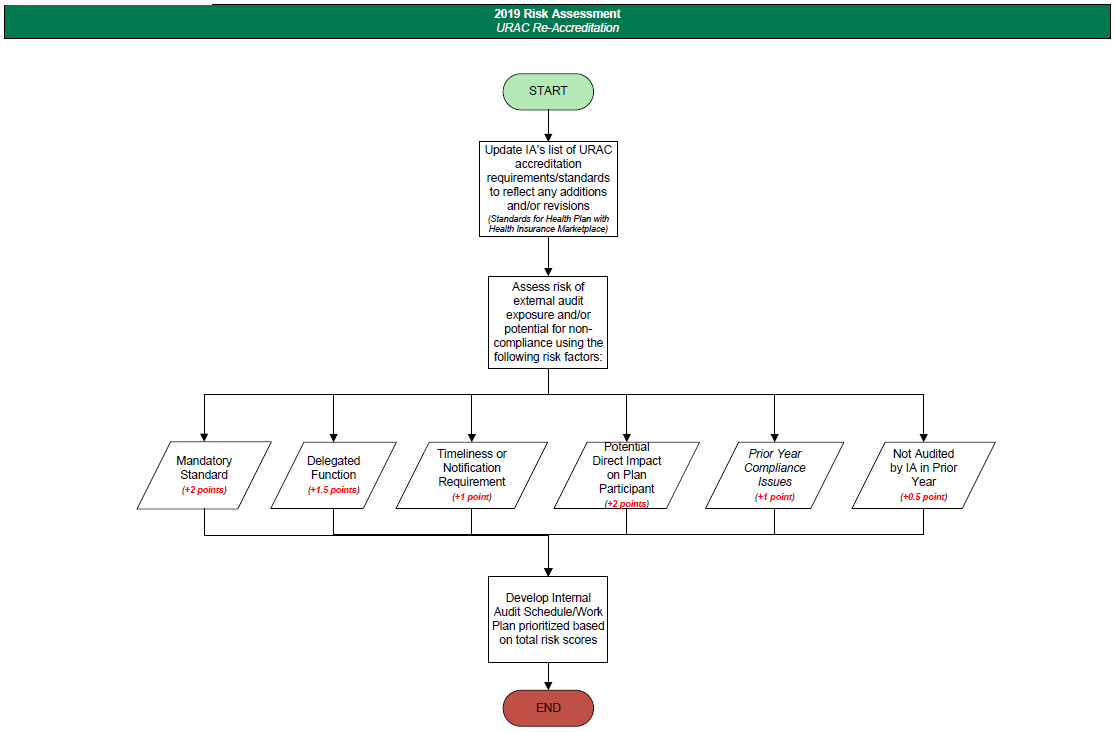 Of the one-hundred fifty-five (155) URAC standards, seven (7) standards 	were assessed as high-risk, ninety-five (95) as medium-risk, and fifty-three (53) as low-risk. ScheduleIn order to make the most efficient use of its resources, IA will focus on the high-risk functions which comprise a total of seven (7) standards.  The 2019 audit schedule will include the seven (7) high-risk standards, one (1) of which was already scheduled as a re-audit from 2018 to confirm sufficient corrective action was taken in response to audit findings.  The following table outlines the 2019 URAC Compliance Audit schedule including the targeted quarter for each audit:Sample SelectionAudits of URAC standards will be conducted using a sample size of 30.  As mentioned previously, IA may adjust (i.e., increase or decrease) the sample size as needed.  MONITORING ACTIVITIESScopeInternal monitoring consists of activities performed as part of a department’s normal operations, or which are delegated to a third party, to confirm ongoing regulatory compliance and to ensure actions taken to correct and/or prevent issues are effective. The current focus (i.e., formal oversight) includes activities related to compliance with Medicare rules and regulations.  These monitoring activities also includes those performed to identify and remediate potential fraud, waste or abuse, as defined by CMS.ScheduleCompliance with Medicare rules and regulations are monitored closely within all operational areas throughout the company.  Each process owner is required to report (i.e., attest) whether any compliance issues were identified during their respective monitoring activities.  Attestations occur in the same frequency as the monitoring activity itself which involves providing evidence of the activity and relevant information in accordance with CMS Program Audit Protocols.  The following chart provides a detailed schedule of the Medicare monitoring activities for each operational area.  Refer to the ‘Process Owner Attestation’ in this document for the attestation schedule. PROCESS OWNER ATTESTATION ScopeProcess owners will be required to complete periodic attestations for their respective control (i.e., monitoring) activities.  The attestation process includes attesting whether the control is implemented and operating as intended, providing evidence of the activity (if applicable), and documenting information related to any issues identified and remediation tasks (i.e., corrective/preventive actions) completed.ScheduleAttestations will be performed in accordance with the below schedule:DOCUMENTATION & REPORTINGAudit ActivitiesIA will retain work paper documentation of all auditing activities, including control testing, electronically.  Audit work papers will contain sufficient information to support the auditor’s assessment.  Audit results will be communicated to the process owner and appropriate department management.  IA will also prepare executive summary reports that reflect the overall results and any recommendations.  The Internal Audit Committee (IAC) will review all draft audit reports prior to dissemination to the company’s Executive Leadership Team (ELT), which also functions as the company’s corporate Compliance Committee.  IA will request a corrective action plan (CAP) from process owners to address deficiencies, exceptions and/or incidental findings.  The IAC will review each CAP to ensure sufficient actions have been developed and implemented to address the findings.  Results will be reported in summary fashion to the Audit & Compliance Committee of the Board.Monitoring ActivitiesAs mentioned previously, process owners will be required to complete periodic attestations for their respective monitoring activities, which include providing evidence of the activity as well as information related to any compliance issues that were identified.  Issues, findings or deficiencies identified through internal monitoring activities, along with their related corrective actions, will be reported to the plan's Medicare Committee at least monthly.  The Medicare Committee will review the sufficiency of corrective action plans and make recommendations to the Compliance Committee.  The Compliance Committee will review the Medicare Committee's recommendations, and may require that corrective action plans be revised.  Results of internal monitoring activities will also be reported in summary fashion to the Board.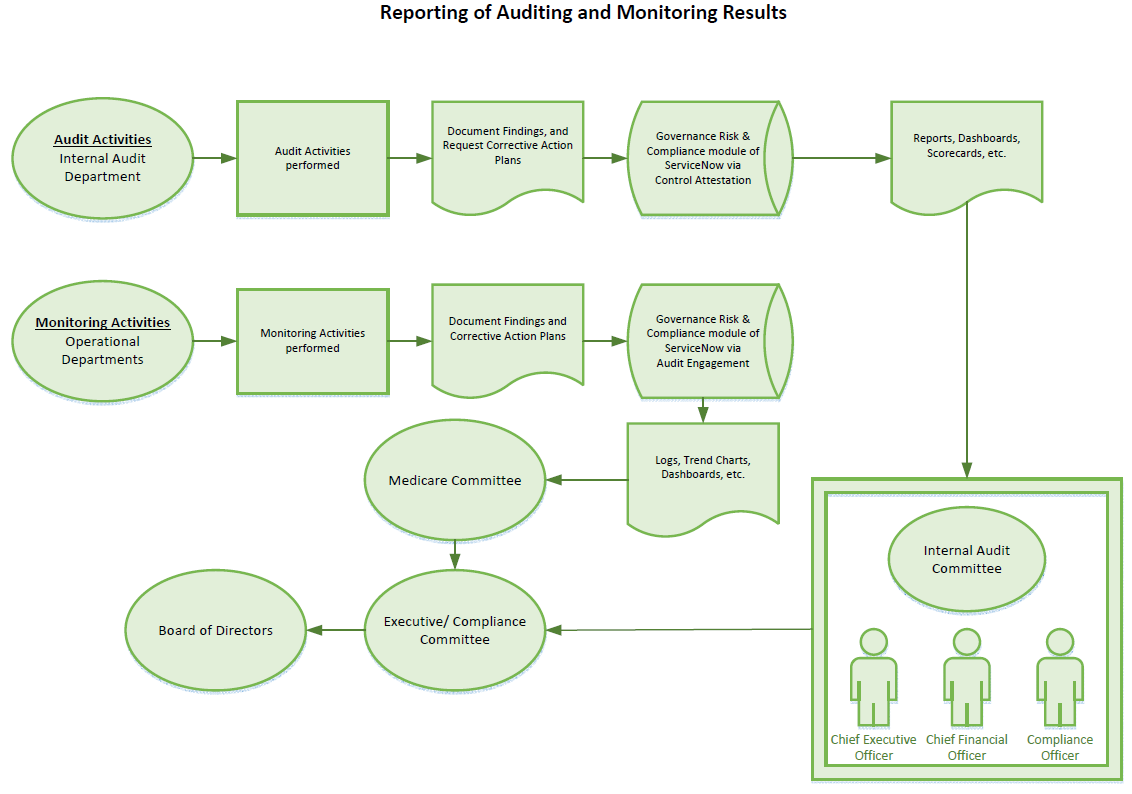 Amendments:  This audit work plan may be modified to reflect changes in applicable law or regulatory guidance, as well as changes in the company’s compliance needs.  The audit work plan may also be revised to reflect changes in scheduling, methodology, or auditing tools, subject to prior approval by the Internal Audit Committee. TimeframeActivityMar – Jun 2019-Follow-up with process owners on any corrective action plans.-Ensure management files their annual Report of Internal Control Over Financial Reporting with Oklahoma Department of Insurance.-Revise/develop control documentation.Jul – Aug 2019-Conduct interim testing of current calendar year (Jan–Jun period of review).Sep – Dec 2019-Follow-up with process owners on any corrective action plans.-Coordinate annual risk assessment with Finance.-Work with process owners to revise controls as necessary.-Develop work plan for following calendar year.Jan – Feb 2020-Conduct final testing of prior calendar year (typically Jul–Dec period of review).ProcessSub-processProcessSub-processActuarialCMS Receivable/Payable AccrualFinancial Reporting / Month-EndBudgeted Intercompany G&A AllocationActuarialIBNR CalculationFinancial Reporting / Month-EndJournal EntriesActuarialPharmacy Rebate AccrualFinancial Reporting / Month-EndReconciliationClaims (Medical & Pharmacy)AuthorizationFinancial Reporting / Month-EndGeneral AccountingClaims (Medical & Pharmacy)ProcessingFinancial Reporting / Month-EndPeriod CloseClaims (Medical & Pharmacy)Reconciliation & ReviewFinancial Reporting / Month-EndConsolidationClaims (Medical & Pharmacy)Capitation DisbursementFinancial Reporting / Month-EndDeferred Tax CalculationClaims (Medical & Pharmacy)Claims Disbursement Financial Reporting / Month-EndMonthly ReportingProcessSub-processProcessSub-processConfigurationAuthorization Required Qualifiers (ARQs)Financial Reporting / Month-End (cont’d)External ReportingConfigurationBenefitsFinancial Reporting / Month-End (cont’d)DividendsConfigurationCapitation & BillingInformation Technology General Controls (ITGC)Access to Programs & DataConfigurationPremium RatesInformation Technology General Controls (ITGC)Program DevelopmentConfigurationPricing & FundingInformation Technology General Controls (ITGC)Program ChangesConfigurationProvider ContractingInformation Technology General Controls (ITGC)Computer OperationsConfigurationProvider File MaintenanceInformation Technology General Controls (ITGC)End User ComputingEnrollment(Commercial & Medicare)Marketing ProspectsITGC cont’dInterfacesEnrollment(Commercial & Medicare)New ApplicationsITGC cont’dManage OperationsEnrollment(Commercial & Medicare)New GroupsReinsurance / Stop LossFully InsuredEnrollment(Commercial & Medicare)New MembersReinsurance / Stop LossSelf-FundedEnrollment(Commercial & Medicare)Additions, Terms, & ChangesRevenue & ARBilling & AREnrollment(Commercial & Medicare)RenewalsRevenue & ARBilling ReconciliationExpenditures & APPurchasingRevenue & ARCash ApplicationExpenditures & APInvoice ProcessingRevenue & ARCommissionsExpenditures & APDisbursementsRevenue & ARMonth-End ReviewExpenditures & APMonth-End ProcessTreasuryCash ManagementHR & PayrollAdditions, Terms, & ChangesTreasuryCash ManagementHR & PayrollGeneral AccountingTreasuryInvestment ManagementHR & PayrollProcessing & ReportingTreasuryInvestment ManagementControl FrequencySample Size per YearSample Size per Testing PhaseTransactional, Daily, Weekly25% up to 2512-13; 6-7 from each quarterBi-Weekly, Monthly2 months1 monthQuarterly2 quarters1 quarterAnnually100%N/A; only tested once per yearCompanyPlan NameContract IDX Organization HMO, Inc.Senior Health Plan (SHP)H3755X Organization Government Programs, Inc.Advantage Medicare Plan (AMP)H4198X Organization Government Programs, Inc.X Organization Prescription Drug Plan (PDP)S1894Risk Assessment Totals by Plan(based on number of measurable functions)Risk Assessment Totals by Plan(based on number of measurable functions)Risk Assessment Totals by Plan(based on number of measurable functions)Risk Assessment Totals by Plan(based on number of measurable functions)Risk Assessment Totals by Plan(based on number of measurable functions)Risk Assessment Totals by Plan(based on number of measurable functions)Risk Assessment Totals by Plan(based on number of measurable functions)Plan NameCMS Contract IDTotal AssessedHighMediumLowSenior Health Plan (SHP)H375556588181296Advantage Medicare Plan (AMPH419855088177285Prescription Drug Plan (PDP)S1894390701162042019 Audit Schedule – Medicare Compliance 2019 Audit Schedule – Medicare Compliance 2019 Audit Schedule – Medicare Compliance 2019 Audit Schedule – Medicare Compliance 2019 Audit Schedule – Medicare Compliance 2019 Audit Schedule – Medicare Compliance Program AreaManualChapterSub-SectionSummary of Requirement / DescriptionTarget Quarter for AuditMock Audit - FBAPDBMChapter 6 - Part D Drugs and Formulary RequirementsVariesAnnual mock audit of the program areas typically included in a CMS Program Audit (excluding CPE), using applicable CMS Program Audit Protocols.2QFBAPDBMChapter 6 - Part D Drugs and Formulary Requirements30.4.5 - Transition Across Contract YearsAfter enrollees receive their ANOC in a given year, CMS expects sponsors to select at least one of the two options listed in the referenced section of the guidance for effectuating an appropriate and meaningful transition for enrollees whose drugs will be affected by negative formulary changes in the upcoming year.2QMock Audit - CDAGPDBMChapter 18 – Part D Enrollee Grievances, Coverage Determinations, and AppealsVariesAnnual mock audit of the program areas typically included in a CMS Program Audit (excluding CPE), using applicable CMS Program Audit Protocols.3QMMGMedicare Communications and Marketing GuidelinesN/A70.1.2 - Documents to be posted on WebsitePlans/Part D sponsors must post on their website all required documents outlined below and ensure these documents are downloadable. This includes translated documents, as applicable.3QProgram AreaManualChapterSub-SectionSummary of Requirement / DescriptionTarget Quarter for AuditODAGMMCMChapter 13 - Medicare Managed Care Beneficiary Grievances, Organization Determinations, and Appeals40.1 - Standard Time Frames for Organization DeterminationsWhen an enrollee has made a request for a service, the Medicare health plan must notify the enrollee of its determination as expeditiously as the enrollee’s health condition requires, but no later than 14 calendar days after the date the organization receives the request for a standard organization determination.3Q(SHP and AMP only)Mock Audit – ODAGMMCMChapter 13 - Medicare Managed Care Beneficiary Grievances, Organization Determinations, and AppealsVariesAnnual mock audit of the program areas typically included in a CMS Program Audit (excluding CPE), using applicable CMS Program Audit Protocols.4Q(SHP and AMP only)CDAGPDBMChapter 18 - Part D Enrollee Grievances, Coverage Determinations, and Appeals40.4 - Effect of Failure to Provide Timely NoticeIf a Part D plan sponsor does not provide notice of its standard coverage determination within the required time frame, it must forward the complete case file to the IRE contracted by CMS within 24 hours of the expiration of the adjudication time frame.4QCDAGPDBMChapter 18 - Part D Enrollee Grievances, Coverage Determinations, and Appeals50.6 - Effect of Failure to Provide Timely NoticeIf a Part D plan sponsor does not provide notice of its expedited coverage determination within the required time frame, it must forward the complete case file to the IRE contracted by CMS within 24 hours of the expiration of the adjudication time frame.4QFBAPDBMChapter 6 - Part D Drugs and Formulary Requirements30.4.4 - Transition Timeframes and Transition SupplyWithin the first 90 days of coverage under a new plan, plans must provide a transition supply when the beneficiary requests a non-formulary drug. This 90-day timeframe applies to retail,home infusion, long-term care, and mail-order pharmacies. CMS believes it makes sense to both limit and define the amount of time during which a transition process is applicable. Thus, plans are required to provide a temporary fill anytime during the first 90 days of a beneficiary’senrollment in a plan.4QFBAPDBMChapter 6 - Part D Drugs and Formulary Requirements30.4.10 - Transition Notices(excluding section 30.4.10.1)A successful transition process is contingent upon informing enrollees and their health care provider about their options for ensuring that enrollees’ medical needs are safely accommodated within a Part D sponsor’s formulary. An enrollee who receives a temporary supply of a non-formulary Part D drug at a network pharmacy might simply assume that, by virtue of filling his or her prescription, that the plan will cover that drug for the remainder of the contract year.4QProgram AreaManualChapterSub-SectionSummary of Requirement / DescriptionTarget Quarter for AuditFBAPDBMChapter 6 - Part D Drugs and Formulary Requirements30.4.10.1 - Prescriber Notification of Transition FillsPart D sponsors must ensure that their transition process includes reasonable efforts to notify prescribers of affected enrollees who receive a transition notice. CMS believes that prescriber notification is a means of further strengthening beneficiary protections when dealing with formulary changes or utilization management protocols for necessary medications, because the prescriber is in the best position to advise the beneficiary of the benefits or risks of switching to a different medication.4QMock Audit – CPEMMCM/PDBMMMCM Chapter 21 and PDBM Chapter 9 - Compliance Program GuidelinesALLEach sponsor must implement an effective compliance program that meets the regulatory requirements set forth at 42 C.F.R. §§422.503(b)(4)(vi) and 423.504(b)(4)(vi).  
Note:  This audit will be performed by an independent third party.4QRisk Assessment Totals(based on number of measurable requirements)Risk Assessment Totals(based on number of measurable requirements)Risk Assessment Totals(based on number of measurable requirements)HighMediumLow41261912019 Audit Schedule – Commercial Compliance (ACA)  2019 Audit Schedule – Commercial Compliance (ACA)  2019 Audit Schedule – Commercial Compliance (ACA)  2019 Audit Schedule – Commercial Compliance (ACA)  2019 Audit Schedule – Commercial Compliance (ACA)  Code of Federal RegulationsProcessSub-ProcessDepartmentTargeted Quarter for Audit45 CFR §147.136 (b)29 CFR §2560.503-1 (f)Internal Claims Process Timeliness of Benefit DeterminationsMedical Management1Q45 CFR §147.136 (e)29 CFR §2560.503-1 (g)Internal Claims ProcessForm & Manner of Notifications for Benefit Determinations Medical Management1Q45 CFR §147.136 (b)29 CFR §2560.503-1 (f)Internal Claims Process Timeliness of Benefit DeterminationsBehavioral Health2Q45 CFR §147.136 (e)29 CFR §2560.503-1 (g)Internal Claims ProcessForm & Manner of Notifications for Benefit Determinations Behavioral Health2Q45 CFR §147.136 (b)29 CFR §2560.503-1 (f)Internal Claims Process Timeliness of Benefit DeterminationsClaims2Q45 CFR §147.136 (e)29 CFR §2560.503-1 (g)Internal Claims ProcessForm & Manner of Notifications for Benefit Determinations Claims2Q45 CFR §147.136 (b)29 CFR §2560.503-1 (i)Internal Appeals ProcessTimeliness of Benefit Determinations on ReviewQuality Improvement3Q45 CFR §147.136 (e)29 CFR §2560.503-1 (j)Internal Appeals ProcessForm & Manner of Notifications for Benefit Determinations on ReviewQuality Improvement3Q45 CFR §156.122(c)Essential Health Benefits PackagePrescription Drug Benefits (Exception Requests)Pharmacy3Q45 CFR §147.136 (b)29 CFR §2560.503-1 (f)Internal Claims Process Timeliness of Benefit DeterminationsPharmacy4Q45 CFR §147.136 (e)29 CFR §2560.503-1 (g)Internal Claims ProcessForm & Manner of Notifications for Benefit Determinations Pharmacy4Q45 CFR §147.106(c)(f)(Re-Audit)Guaranteed Renewability of CoverageNotice of Renewal of CoverageDiscontinuing a Particular ProductMarketing4QRisk Assessment TotalsRisk Assessment TotalsRisk Assessment TotalsHighMediumLow795532019 Audit Schedule – Commercial Compliance (URAC)  2019 Audit Schedule – Commercial Compliance (URAC)  2019 Audit Schedule – Commercial Compliance (URAC)  2019 Audit Schedule – Commercial Compliance (URAC)  External Reference NumberProcessSub-ProcessTargeted Quarter for AuditHUM 38(Re-Audit)Health Utilization ManagementExpedited Appeal Process Time Frame1QHUM 15Health Utilization ManagementDrug Utilization Management Reviewer Qualifications2QHUM 16Health Utilization ManagementProspective, Concurrent and Retrospective DrugUtilization Management2QOPS 8Health Plan OperationsP&T Formulary Development3QOPS 9Health Plan OperationsP&T Committee Membership3QOPS 10Health Plan OperationsEconomic Formulary Considerations4QOPS 11Health Plan OperationsOversight of Automated Review of Pharmacy Non-Certifications4Q2019 MEDICARE MONITORING SCHEDULE BY DEPARTMENT 2019 MEDICARE MONITORING SCHEDULE BY DEPARTMENT 2019 MEDICARE MONITORING SCHEDULE BY DEPARTMENT 2019 MEDICARE MONITORING SCHEDULE BY DEPARTMENT 2019 MEDICARE MONITORING SCHEDULE BY DEPARTMENT Type of MonitoringDepartmentName of Component / OperationDescription of Monitoring ActivityControl / Monitoring FrequencyInternal OperationsBehavioral HealthDenial NoticesVerify denial notices are timely, accurate and contain sufficient detail to explain the reason for denial.MonthlyInternal OperationsBehavioral HealthOrganization DeterminationsConfirm that pre-service authorization requests have been processed in a timely manner.MonthlyInternal OperationsBehavioral HealthProvider OutreachVerify sufficient outreach to providers or enrollees was performed to obtain additional information necessary to make appropriate clinical decisions.MonthlyInternal OperationsClaimsContracted Provider ClaimsEnsure contracted provider claims are being processed timely.WeeklyInternal OperationsClaimsMember Denial LettersDenial notices are timely, accurate and contain sufficient detail to explain the reason for denial.WeeklyInternal OperationsClaimsMember ReimbursementsDMR requests are processed timely and accurately.WeeklyInternal OperationsClaimsMSP vs MMR ReconciliationReview the MSP vs MMR files provided by DAR monthly to verify if claims were paid properly based on the information in our system. Any discrepancies are verified by the COB Specialist and refunds requested as necessary.MonthlyInternal OperationsClaimsNon-Contracted Provider ClaimsNon-contracted provider claims are processed timely.WeeklyInternal Operations (FWA Activity)ClaimsOIG/GSA ExclusionsReview monthly reports from Data Analysis & Reporting and request refunds for all non-emergent claims paid to excluded providers and all non- urgent and emergent claims paid to  opted out providers.MonthlyInternal OperationsClaimsProvider Waiver of Liability LettersDenial notices contain a copy of the Waiver of Liability form or a link to the form.WeeklyInternal OperationsComplianceAnnual CPE AuditThe annual Medicare CPE audit is conducted by an independent party, and the audit results are shared with the governing body.Annually – DecInternal OperationsComplianceBoard OversightResults of internal monitoring activities related to Medicare are reported in summary fashion to the Board at least annually.  Annually - DecType of MonitoringDepartmentName of Component / OperationDescription of Monitoring ActivityControl / Monitoring FrequencyInternal OperationsComplianceCompliance Committee OversightIssues, findings or deficiencies identified through internal monitoring activities, along with their related corrective actions, are reviewed by the Medicare Committee at least monthly.  The Compliance Committee reviews recommendations made by the Medicare Committee and requires revisions, if necessary.  MonthlyInternal Operations (FWA Activity)ComplianceHotline CallsCheck the Compliance Hotline for messages and track reports of suspected non-compliance or FWA.DailyFirst Tier Entity Operations (FWA Activity)ComplianceMEDIC Investigations and Fraud AlertsProvide responsive data to NBI MEDIC following receipt of claim information from Pharmacy Services, Quality Improvement and/or Data Analysis & Reporting department(s).Incident/
Event-BasedInternal Operations (FWA Activity)ComplianceOIG/GSA ExclusionsReview monthly exclusion reports from Data Analysis & Reporting to confirm that no active vendors have been excluded from participation in federal health care programs.MonthlyInternal OperationsConfigurationBenefit Plan BuildChanges to benefits are reviewed for accuracy.Annually - FebInternal OperationsConfigurationFee SchedulesFee schedule uploads are reviewed for accuracy.Incident/
Event-BasedInternal Operations (FWA Activity)ConfigurationOIG/GSA ExclusionsReview monthly reports from Data Analysis & Reporting to confirm that excluded/opted out providers in our system are set to deny for claims with dates of service during the exclusion period.MonthlyInternal OperationsConfigurationProvider Affiliation LoadChanges to contracted and non-contracted provider records are reviewed for accuracy.DailyInternal OperationsCustomer ServiceMisclassified Grievances & Organization DeterminationsReview calls to ensure grievances and organization determinations are properly identified.DailyInternal OperationsCustomer ServicePhone StatsVerify incoming calls are answered timely and within accepted abandonment rate.DailyInternal OperationsEnrollmentCreditable CoverageLEP confirmations to CMS and notices to members are made in a timely manner.MonthlyInternal OperationsEnrollmentEnrollment TimelinessEnrollment applications are processed in a timely manner.MonthlyInternal OperationsEnrollmentLate Payer NoticesVerify late payer notices were accurate and mailed to members in a timely manner.MonthlyInternal OperationsEnrollmentMSP Review/UpdateReview 10% of MSP records to ensure they were processed correctly, including updates to CMS' Electronic Correspondence Referral System (ECRS) as necessary.MonthlyInternal OperationsEnrollmentOEV ProcessVerify required OEV procedures are followed according to Medicare requirements.DailyInternal OperationsEnrollmentTRR Processing/LettersUpdates to member records per TRR are accurate and any applicable notices to members are provided in a timely manner.DailyInternal OperationsFinancePremium RefundsPremiums are refunded to termed members in a timely manner.MonthlyInternal OperationsHuman ResourcesComplianceWire TrainingEnsure Medicare compliance training is completed by employees in a timely manner.WeeklyType of MonitoringDepartmentName of Component / OperationDescription of Monitoring ActivityControl / Monitoring FrequencyInternal Operations (FWA Activity)Human ResourcesOIG/GSA ExclusionsReview monthly exclusion reports from Data Analysis & Reporting to confirm that no employees have been excluded from participation in federal health care programs.MonthlyInternal OperationsMarketingRetiree Group Benefit MaterialsEnsure benefit materials are accurate and delivered to retiree groups in a timely manner.(applicable to Senior Health Plan only)Annually - OctInternal OperationsMedical ManagementDenial NoticesVerify denial notices are timely, accurate and contain sufficient detail to explain the reason for denial.DailyInternal OperationsMedical ManagementOrganization DeterminationsVerify a sample of organization determinations are processed and communicated in accordance with Medicare requirements.MonthlyInternal OperationsMedical ManagementProvider OutreachVerify sufficient outreach to providers or enrollees was performed to obtain additional information necessary to make appropriate clinical decisions.WeeklyFirst Tier Entity Operations (FWA Activity)PharmacyCMS Pharmacy Risk AssessmentReview report from PBM comparing CMS quarterly Pharmacy Risk Assessment report to PBM's participating pharmacy network to ensure PBM has identified participating high-risk pharmacies and taken appropriate compliance action.QuarterlyInternal OperationsPharmacyDenial Notice ContentReviews all denial letters for Part D coverage determinations prior to mailing to ensure denial language is accurate, complete, and in accordance with CMS guidelines.DailyFirst Tier Entity OperationsPharmacyDrugs in LTC SettingReviews the Part D NDA/BLA paid claims report to identify drugs dispensed in an LTC setting with greater than a 14-day supply.  Any coding issues are resolved with the PBM.WeeklyFirst Tier Entity OperationsPharmacyFDR Compliance ReviewObtain written assurance from FDR that annual FWA and general compliance training, OIG/GSA exclusion, and compliance program and policy requirements have been satisfied.Annually - DecInternal OperationsPharmacyMisclassified Grievances & Coverage DeterminationsReview a sample of calls to ensure grievances and coverage determinations are properly identified.DailyInternal Operations (FWA Activity)PharmacyOut-of-State Diabetic Testing SuppliesIdentify paid claims from pharmacies outside of Oklahoma where diabetic supplies were filled. Coordinate member and provider outreach with the Pharmacy Help Desk to determine if Fraud, Waste, or Abuse occurred in the selected claims data.Incident/
Event-BasedFirst Tier Entity OperationsPharmacyPaid/Rejected Claim ReviewPharmacy paid and rejected claims are validated on a daily basis to confirm that adjudication at point of sale was in compliance with the approved formulary FRF file.DailyFirst Tier Entity OperationsPharmacyPBM Call Log ReviewVerify calls received by the Pharmacy Benefit Manager (PBM) related to a grievance or coverage determination were transferred to X Organization for processing.DailyFirst Tier Entity OperationsPharmacyPDE ReconciliationReview rejections of PDE submitted to CMS by our PBM and assist with reconciliation of errors.MonthlyInternal OperationsPharmacyPharmacy Authorization ReviewVerify required procedures are followed when processing coverage determinations and exceptions.DailyFirst Tier Entity Operations (FWA Activity)PharmacyPharmacy Network FWAPBM reviews Pharmacy Membership Evaluation Committee (PMEC) and/or Network Provider Evaluation Committee (NPEC) report and takes appropriate compliance action relative to pharmacy network providers.MonthlyInternal OperationsProvider ServicesADI Accreditation (Annual)ADI accreditation certifications for participating providers have not expired.Annually - AugInternal OperationsProvider ServicesADI Accreditation (Claims)ADI accreditation certifications are verified for providers with pended claims.Incident/Event-BasedInternal OperationsProvider ServicesBeneficiary ProtectionsMedicare members are notified of provider terminations in a timely manner.WeeklyType of MonitoringDepartmentName of Component / OperationDescription of Monitoring ActivityControl / Monitoring FrequencyInternal Operations (FWA Activity)Provider ServicesFWA Provider TrainingEnsure annual notice is sent to participating providers to complete annual FWA training and OIG/GSA exclusion list monitoring.Annually - JulInternal OperationsProvider ServicesNetwork Adequacy (Complaints)Review of member complaint logs regarding provider network access.QuarterlyInternal OperationsProvider ServicesNetwork Adequacy 
(HSD Tables)Verify provider and facility specialties and network adequacy criteria relating to minimum number of providers/facility, maximum travel time, and maximum travel distance.QuarterlyInternal Operations (FWA Activity)Provider ServicesOIG/GSA ExclusionsReview monthly exclusion reports from Data Analysis & Reporting to confirm that no credentialed providers contracted for Medicare lines of business have been excluded from participation in federal health care programs.MonthlyInternal OperationsProvider ServicesProvider Contracts (Templates)Ensure provider contract templates contain required provisions.Incident/Event-BasedInternal OperationsProvider ServicesProvider Directory AccuracyConfirm that changes received from providers are properly entered into the system to ensure accurate provider directory.QuarterlyInternal Operations (FWA Activity)Provider ServicesProvider Enrollment ValidationCompare Medicare contracted practitioners to the CMS PECOS & enrollment files to verify enrollment with Medicare.Semi-AnnualInternal OperationsQuality ImprovementAnti-Discrimination ReportlineCheck the Anti-Discrimination Reportline for messages and track reports of suspected discrimination related to Medicare beneficiaries.DailyFirst Tier Entity Operations Quality ImprovementData Validation(MTM Program)All reporting elements required in CMS memo were validated for accuracy and timeliness.  Annually - FebInternal OperationsQuality ImprovementPart C Data Validation (Appeals)Verify accuracy of Part C appeals data before submission by Compliance Officer to CMS.Annually - FebInternal OperationsQuality ImprovementPart C Grievance & AppealsVerify Part C grievances and appeals are processed accurately and in a timely manner.QuarterlyInternal OperationsQuality ImprovementPart C QOC Complaint CategorizationReview Part C quality of care (QOC) complaints received from Medicare beneficiaries and ensure they are categorized appropriately.DailyInternal OperationsQuality ImprovementPart D Data Validation (Appeals)Verify accuracy of Part D appeals data before submission by Compliance Officer to CMS.Annually - FebInternal OperationsQuality ImprovementPart D Grievance & AppealsVerify Part D grievances and appeals are processed accurately and in a timely manner.QuarterlyInternal OperationsQuality ImprovementPart D QOC Complaint CategorizationReview Part D quality of care (QOC) complaints received from Medicare beneficiaries and ensure they are categorized appropriatelyDailyFirst Tier Entity Operations (FWA Activity)Quality ImprovementProvider on ReviewPrepayment medical record review of claims submitted by providers placed on review for suspected FWA.DailyFirst Tier Entity Operations (FWA Activity)Quality ImprovementSpecific CPT/HCPCS CodesPrepayment review of claims with specified CPT/HCPCS codes identified as higher risk of FWA.QuarterlyAttestation ScheduleAttestation ScheduleAttestation ScheduleAttestation ScheduleControl CategoryControl FrequencyAttestation FrequencyAttestation Due DateMAR Entity-Level ControlsAnnuallyAnnuallyNovember 30thMAR Internal ControlsVariesAnnuallyApril 30thMedicare Monitoring ActivitiesDailyMonthlyLast day of following monthMedicare Monitoring ActivitiesWeeklyWeeklyLast day of following weekMedicare Monitoring ActivitiesMonthlyMonthlyLast day of following monthMedicare Monitoring ActivitiesQuarterlyQuarterlyFebruary 15thMay 15th August 15th November 15thMedicare Monitoring ActivitiesSemi-AnnualSemi-AnnualJune 30thDecember 31stMedicare Monitoring ActivitiesAnnually - FebAnnuallyFebruary 28thMedicare Monitoring ActivitiesAnnually – JulAnnuallyJuly 31stMedicare Monitoring ActivitiesAnnually – AugAnnuallyAugust 31stMedicare Monitoring ActivitiesAnnually – OctAnnuallyOctober 31stMedicare Monitoring ActivitiesAnnually - DecAnnuallyDecember 31st